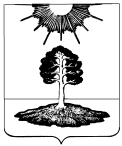 ДУМА закрытого административно-территориальногообразования Солнечный Тверской областиШЕСТОЙ СОЗЫВРЕШЕНИЕО внесении изменения в решение ДумыЗАТО Солнечный от 26.02.2019 года № 116-5   Рассмотрев протест межрайонного прокурора Осташковской межрайонной прокуратуры от 11.02.2021 года № 52а-2021 г., на основании Федерального закона от 31.07.2020 № 259-ФЗ «О цифровых финансовых активах, цифровой валюте и о внесении изменений в отдельные законодательные акты Российской Федерации», в целях приведения нормативно-правовых актов Думы ЗАТО Солнечный в соответствие с действующим законодательством Российской Федерации, Дума ЗАТО СолнечныйРЕШИЛА:       1. Внести изменение в решение Думы ЗАТО Солнечный от 26.02.2019 года № 116-5 «Об утверждении Порядка размещения сведений о доходах, расходах, об имуществе и обязательствах имущественного характера лиц, замещающих муниципальные должности, лиц, замещающих должность муниципальной службы в органе местного самоуправления ЗАТО Солнечный Тверской области, и членов их семей на сайте администрации ЗАТО Солнечный и предоставления этих сведений средствам массовой информации для опубликования», изложив подпункт г) пункта 2 Порядка размещения сведений о доходах, расходах, об имуществе и обязательствах имущественного характера лиц, замещающих муниципальные должности, лиц, замещающих должность муниципальной службы в органе местного самоуправления ЗАТО Солнечный Тверской области, и членов их семей на сайте администрации ЗАТО Солнечный и предоставления этих сведений средствам массовой информации для опубликования (приложение 1) в следующей редакции:         «г) сведения об источниках получения средств, за счет которых совершены сделки по приобретению земельного участка, иного объекта недвижимого имущества, транспортного средства, ценных бумаг, акций (долей участия, паев в уставных (складочных) капиталах организаций), цифровых финансовых активов, цифровой валюты, если общая сумма таких сделок превышает общий доход лица, замещающего муниципальную должность, должность муниципальной службы, и его супруги (супруга) за три последних года, предшествующих отчетному периоду.».       2. Настоящее решение вступает в даты подписания и распространяет свое действие на правоотношения, возникшие с 01 января 2021 года.3. Опубликовать настоящее решение в газете «Городомля на Селигере» и разместить на официальном сайте администрации ЗАТО Солнечный.     Глава ЗАТО Солнечный                                                                           Е.А. ГаголинаПРОЕКТ№  